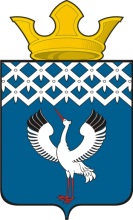 Российская ФедерацияСвердловская областьГлава муниципального образования Байкаловского сельского поселенияПОСТАНОВЛЕНИЕот 23.09.2016 г.   № 456-пс. БайкаловоО внесении изменений в Административный регламент по исполнению муниципальной функции  «Осуществление муниципального  контроля  в области торговой деятельности на территории муниципального образования Байкаловского сельского поселения», утвержденный Постановлением Главы муниципального образования Байкаловского сельского поселения от 26.08.2014 года № 378-пНа основании протеста прокурора Байкаловского района,ПОСТАНОВИЛ:	1. Внести следующие изменения в Административный регламент по исполнению муниципальной функции  «Осуществление муниципального  контроля  в области торговой деятельности на территории муниципального образования Байкаловского сельского поселения», утвержденный Постановлением Главы муниципального образования Байкаловского сельского поселения от 26.08.2014 года № 378-п:	1.1. Исключить абзац 7 п. 6.2;	1.2. Добавить в п. 6.1 абзац 7 следующего содержания:	«- вести журнал учета проверок по типовой форме, установленной федеральным органом исполнительной власти, уполномоченным Правительством Российской Федерации.» 	2. Настоящее Постановление опубликовать (обнародовать) в Информационном вестнике Байкаловского сельского поселения и на официальном сайте муниципального образования Байкаловского сельского поселения www.bsposelenie.ru.	3. Контроль  за  исполнением настоящего постановления оставляю за собой.Глава муниципального образования Байкаловского сельского поселения            			Д.В. Лыжин     